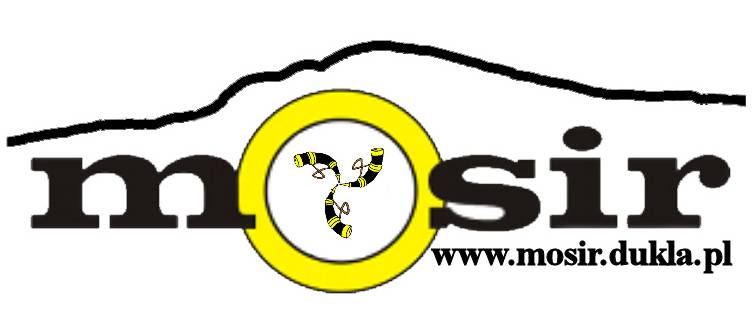                                    OŚWIADCZENIE             Ja, …………………………………………………………………………………………. niżej podpisany(a)zam. …………………………………………………………………. Oświadczam,że wyrażam zgodę na udział mojego syna …………………………………………………………………………W zajęciach sportowych – sekcji piłki nożnej chłopców rocznik 2002 i młodsi przy MOSiR w Dukli.Data urodzenia zawodnika …………………					Nr tel: ………………………………..	       			              …………………………………………..Dukla, dnia ……….2012.r			              …………………………………………..					Podpis i nr dowodu osobistego                                   OŚWIADCZENIE             Ja, …………………………………………………………………………………………. niżej podpisany(a)zam. …………………………………………………………………. Oświadczam,że wyrażam zgodę na udział mojego syna …………………………………………………………………………W zajęciach sportowych – sekcji piłki nożnej chłopców rocznik 2002 i młodsi przy MOSiR w Dukli.Data urodzenia zawodnika …………………					Nr tel: ………………………………..	       			              …………………………………………..Dukla, dnia ……….2012.r			              …………………………………………..					Podpis i nr dowodu osobistego